LancasterSeventh-Day Adventist ChurchA House of Prayer for All People 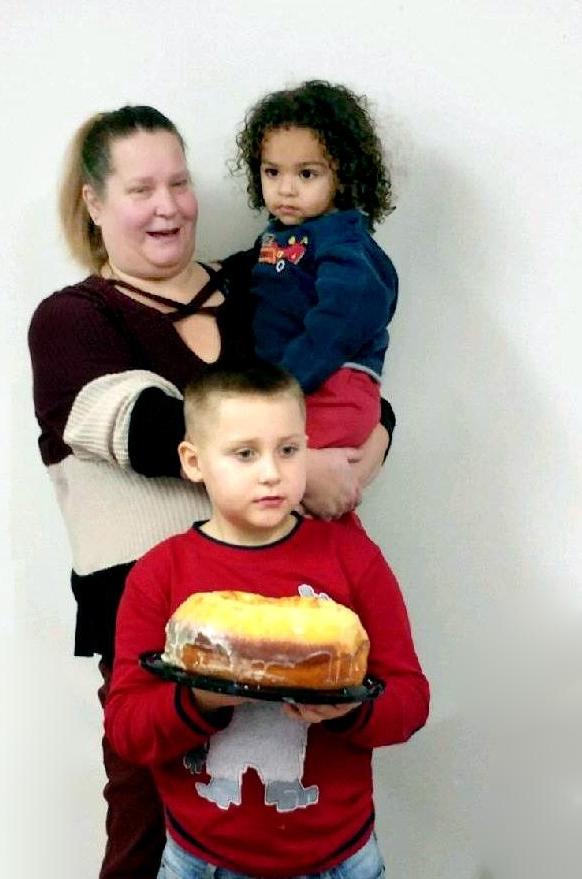 Anniversary – TwilaBirthdays – Waylon and Jordynn January Birthdays & Anniversary – 2020